les verbes jag ser en hund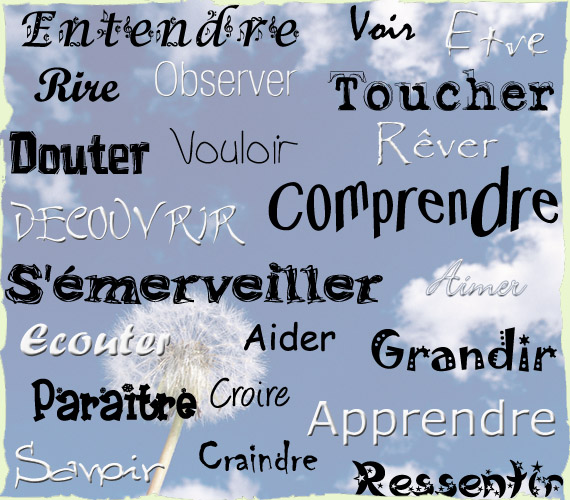 han hittar inte kattenjag vill inte ta hästentar ni flyget?vi köper godisjag mår braska vi på bio i kväll?ska vi ta tunnelbanan?de kan inte kommani vill inte komma i kvällhan kan ta spårvagnenvad gör ni?de åker till Stockholmvi skall till Göteborg på tisdagvart skall ni?jag skall jobba i morgonskall du sova?vad köper ni?skall du till apoteket?de lagar matprésentprésentprésentprésenttrouveracheterfaireallerjetuilnousvousilsprésentprésentprésentprésentvoirpouvoirvouloirprendrejetuilnousvousils